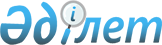 О внесении изменений в приказ Министра внутренних дел Республики Казахстан от 2 декабря 2014 года № 862 "Об утверждении Правил государственной регистрации и учета отдельных видов транспортных средств по идентификационному номеру транспортного средства, подготовки водителей механических транспортных средств, приема экзаменов и выдачи водительских удостоверений"Приказ Министра внутренних дел Республики Казахстан от 6 ноября 2023 года № 799. Зарегистрирован в Министерстве юстиции Республики Казахстан 8 ноября 2023 года № 33611
      ПРИКАЗЫВАЮ:
      1. Внести в приказ Министра внутренних дел Республики Казахстан от 2 декабря 2014 года № 862 "Об утверждении Правил государственной регистрации и учета отдельных видов транспортных средств по идентификационному номеру транспортного средства, подготовки водителей механических транспортных средств, приема экзаменов и выдачи водительских удостоверений" (зарегистрирован в Реестре государственной регистрации нормативных правовых актов под № 10056) следующие изменения:
      в Правилах государственной регистрации и учета отдельных видов транспортных средств по идентификационному номеру транспортного средства, утвержденных указанным приказом:
      пункт 8 изложить в следующей редакции:
      "8. Государственная регистрация и снятие с учета транспортных средств, за исключением легковых автомобилей (кроме автомобилей повышенной проходимости) и мотороллеров, производится в соответствии с пунктом 7 Правил военно-транспортной обязанности на территории Республики Казахстан на период мобилизации, военного положения и в военное время, утвержденных приказом Министра национальной экономики Республики Казахстан от 31 августа 2023 года № 155 (зарегистрирован в Реестре государственной регистрации нормативных правовых актов под № 33362).";
      в Правилах приема экзаменов и выдачи водительских удостоверений, утвержденных указанным приказом:
      пункт 43 изложить в следующей редакции:
      "43. Для приема практического экзамена используются транспортные средства, соответствующие требованиям Правил дорожного движения, утвержденных приказом Министра внутренних дел Республики Казахстан от 30 июня 2023 года № 534 (зарегистрирован в Реестре государственной регистрации нормативных правовых актов под № 33003).
      Для приема практического экзамена допускается использование транспортных средств учебных организаций с инструктором.".
      2. Комитету административной полиции Министерства внутренних дел Республики Казахстан обеспечить:
      1) государственную регистрацию настоящего приказа в Министерстве юстиции Республики Казахстан;
      2) размещение настоящего приказа на интернет-ресурсе Министерства внутренних дел Республики Казахстан после его официального опубликования;
      3) в течение десяти рабочих дней после государственной регистрации настоящего приказа в Министерстве юстиции Республики Казахстан представление в Юридический департамент Министерства внутренних дел Республики Казахстан сведений об исполнении мероприятий, предусмотренных подпунктами 1) и 2) настоящего пункта;
      3. Контроль за исполнением настоящего приказа возложить на курирующего заместителя министра внутренних дел Республики Казахстан.
      4. Настоящий приказ вводится в действие по истечении десяти календарных дней после дня его первого официального опубликования.
					© 2012. РГП на ПХВ «Институт законодательства и правовой информации Республики Казахстан» Министерства юстиции Республики Казахстан
				
      Министр внутренних делРеспублики Казахстан

Е. Саденов
